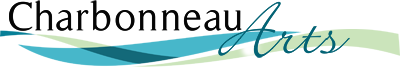 The Charbonneau Art Association is a non-profit 501(c)(3) organization that supports public art education programs in local high schools. Your contribution is tax deductible to the extent allowed by law and makes you eligible to participate in the tax credit program of the Oregon Cultural Trust, www.culturaltust.org. Donor information is not shared with or sold to any outside organization. Federal ID# 47-4653404